Year 6 Topic: The Heart 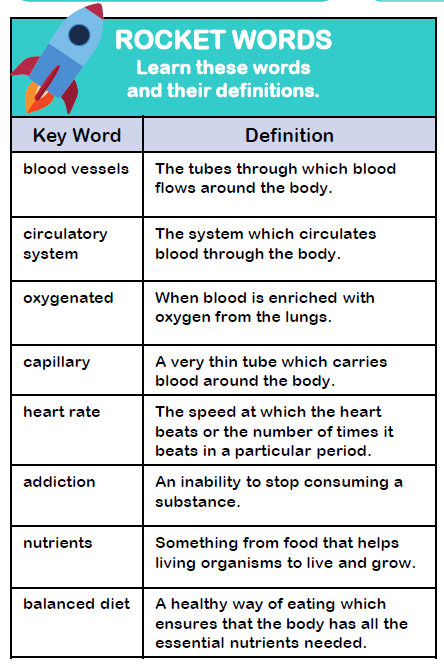 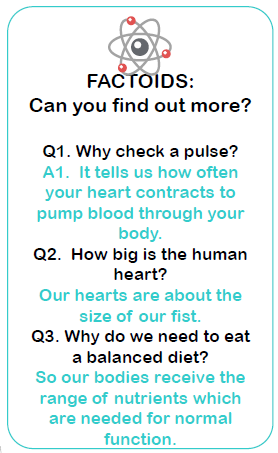 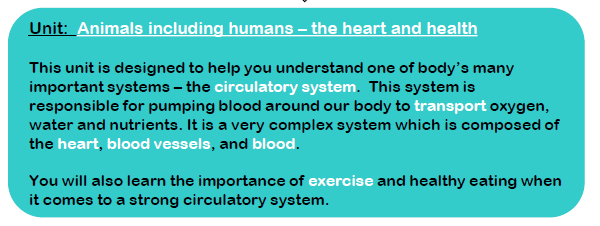 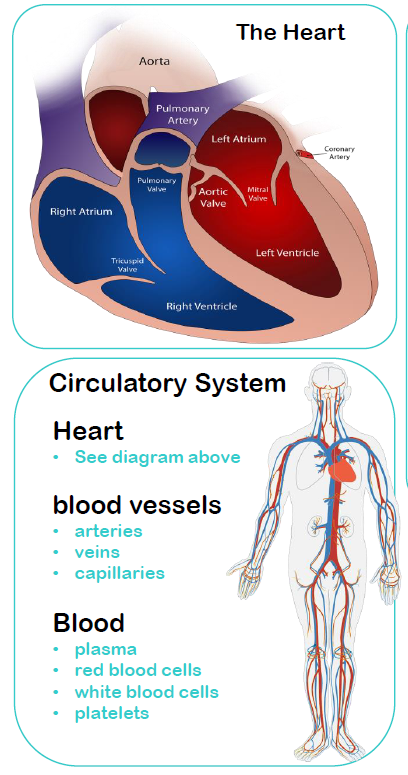 